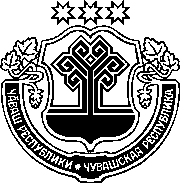 ЧӐВАШ РЕСПУБЛИКИНСАККУНӖЧӐВАШ РЕСПУБЛИКИН "ЧӐВАШ РЕСПУБЛИКИНЧЕ АЧАСЕНЕ СОЦИАЛЛӐ ПУЛӐШУ ПАРАССИ ҪИНЧЕН" САККУНӖН 6 СТАТЙИНЕ УЛШӐНУ КӖРТЕССИ ҪИНЧЕНЧӑваш Республикин Патшалӑх Канашӗ2021 ҫулхи пуш уйӑхӗн 18-мӗшӗнчейышӑннӑ1 статья Чӑваш Республикин "Чӑваш Республикинче ачасене социаллӑ пулӑшу парасси ҫинчен" 2004 ҫулхи чӳк уйӑхӗн 24-мӗшӗнчи 48 №-лӗ саккунӗн (Чӑваш Республикин Патшалӑх Канашӗн ведомоҫӗсем, 2004, 61 №; 2005, 62, 65 №-сем; 2007, 73 №; 2008, 75–77 №-сем; 2009, 79 №; 2010, 85 №; 2012, 92 (I том), 94 №-сем; "Республика" хаҫат, 2012, юпа уйӑхӗн 5-мӗшӗ; Чӑваш Республикин Саккунӗсен пуххи, 2014, 3, 6, 12 №-сем; 2015, 6 №; 2016, 10 №; 2017, 2 №; "Республика" хаҫат, 2018, авӑн уйӑхӗн 26-мӗшӗ, юпа уйӑхӗн 31-мӗшӗ; 2020, ака уйӑхӗн 22-мӗшӗ) 6 статйин 1-мӗш пайне улшӑну кӗртес, ӑна ҫакӑн пек ҫырса хурас:"1. Раҫҫей Федерацийӗн саккунӗсемпе килӗшӳллӗн тӑлӑх ачасем тата ашшӗ-амӑшӗн асӑрхавӗсӗр тӑрса юлнӑ ачасем, тӑлӑх ачасен тата ашшӗ-амӑшӗн асӑрхавӗсӗр тӑрса юлнӑ ачасен шутӗнчи ҫынсем аслӑ пӗлӳ паракан вӗренӳ организацийӗсен хатӗрленӳ уйрӑмӗсенче Раҫҫей Федерацийӗн бюджет тытӑмӗнчи тивӗҫлӗ бюджет укҫи-тенки шучӗпе вӗренме, ҫавӑн пекех ҫирӗплетнӗ квота шайӗнче Федерацин "Раҫҫей Федерацийӗнчи вӗренӳ ҫинчен" 2012 ҫулхи раштав уйӑхӗн 29-мӗшӗнчи 273-ФЗ №-лӗ саккунӗпе палӑртнӑ йӗркепе Раҫҫей Федерацийӗн бюджет тытӑмӗнчи тивӗҫлӗ бюджет укҫи-тенки шучӗпе бакалавриат программисем тата специалитет программисем тӑрӑх вӗренме кӗме пултараҫҫӗ.". 2 статьяҪак Саккун ӑна официаллӑ йӗркепе пичетлесе кӑларнӑ кун хыҫҫӑн вунӑ кун иртсен вӑя кӗрет.Шупашкар хулиЧӑваш РеспубликинПуҫлӑхӗО. Николаев